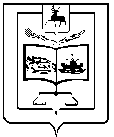 ПРОТОКОЛпубличных слушаний в поселковом Совете р.п. ВоскресенскоеВоскресенского муниципального района Нижегородской области12 декабря 2014 года, начало 17-00,место проведения р.п. Воскресенское, пл. Ленина, д. 3,приемная администрации р.п. ВоскресенскоеПредседательствовала на публичных слушаниях – Хомова С.Л. – глава местного самоуправления р.п. Воскресенское Секретарь публичных слушаний - Гурылев А.В. – заместитель главы администрации р.п. ВоскресенскоеПрисутствовали – Шихов И.Н., Федулова О.В., Кирпичев А.Н., Малышева Е.А., Родин М.А., Дергунов А.Ю.Повестка заседания1. Обсуждение проекта решения поселкового Совета р.п. Воскресенское «О внесении изменений в Устав р.п. Воскресенское Воскресенского муниципального района Нижегородской области»___________________________________________________________________________СЛУШАЛИ: Повестку заседаниядокладывает Хомова С.Л.Хомова С.Л. -  проинформировала о существе обсуждаемого вопроса, его значимости, порядке проведения слушаний. Так как вопросов и замечаний не поступило, решили перейти к обсуждению проекта решения поселкового Совета р.п. Воскресенское «О внесении изменений в Устав р.п. Воскресенское Воскресенского муниципального района Нижегородской области»голосовали:  принято единогласноРЕШИЛИ: Повестку заседания – утвердить. Принято единогласно.вопрос повестки заседанияСЛУШАЛИ: Проект решения поселкового Совета р.п. Воскресенское «О внесении изменений в Устав р.п. Воскресенское Воскресенского муниципального района Нижегородской области»Докладывает Гурылев А.В. – заместитель главы администрации р.п. ВоскресенскоеВыступили Хомова С.Л., Шихов И.Н., Родин М.А., Федулова О.В., Гурылев А.В.Федулова О.В. – предложила одобрить предложенный проект решения поселкового Совета р.п. Воскресенское «О внесении изменений в Устав р.п. Воскресенское Воскресенского муниципального района Нижегородской области». Рекомендовать депутатам поселкового Совета утвердить данное решение.голосовали:  принято единогласно.РЕШИЛИ: Одобрить предложенный проект решения поселкового Совета р.п. Воскресенское «О внесении изменений в Устав р.п. Воскресенское Воскресенского муниципального района Нижегородской области». Рекомендовать депутатам поселкового Совета утвердить данное решение -  принято единогласно.На этом в 17 часов 35 минут публичные слушания были завершены ввиду отсутствия предложений от других граждан.Председательствующий на публичных слушаниях,Глава местного самоуправления  р.п. Воскресенское 				С.Л. ХомоваВел протокол: заместитель главы администрации р.п. Воскресенское 				А.В. Гурылев